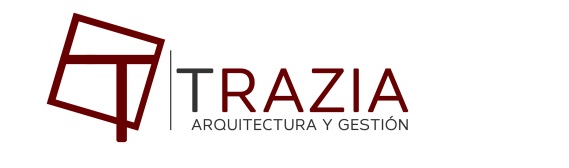 )O/C ARQUITECTOPREPARACIÓN DE LA DOCUMENTACIÓN NECESARIA PARA PEDIR LICENCIA  ARQUITECTOOBTENCIÓN DE LAS FIRMAS NECESARIAS Y PAGO DE TASAS E IMPUESTOS  COMERCIALOBTENCIÓN DE LICENCIA  ARQUITECTOPLAN DE SEGURIDAD Y SALUD  prepara el constructorACTA DE APROBACIÓN PLAN SEGURIDAD Y SALUD  prepara arquitecto, firman DIRECTOR DE OBRA, DIRECTOR DE EJECUCIÓN DE OBRA, CONSTRUCTOR Y PROMOTORACTA DE INICIO DE OBRA  prepara arquitecto, firman DIRECTOR DE OBRA, DIRECTOR DE EJECUCIÓN DE OBRA, CONSTRUCTOR Y PROMOTORDIRECCIÓN DE OBRA  aplicando el rol de Director de obra marcado por LOE y en labores de coordinación de seguridad y salud marcado por RD 1627/1997RECEPCIÓN DE OBRA  según directrices LOECIERRE DE OBRA EN EL AYUNTAMIENTO Y ENTREGA AL CLIENTE  ARQUITECTO y comercial